INDICAÇÃO Nº 2067/2021Ementa: Sinalização de solo                                      Bairro – Jardim Nova Palmares IISr. Presidente:O vereador Thiago Samasso solicita que seja encaminhado a Excelentíssima Sra. Prefeita Municipal a seguinte indicação:Adequação da sinalização de solo para que seja visível para os motoristas na Rua Dos Diamantes, altura Nº 40 no bairro Jardim  Nova Palmares II.JUSTIFICATIVA:Conforme fotos anexas enviadas por moradores, estivemos no local e identificamos a necessidade de deixar a sinalização de solo visível para motoristas. Isso ajudará muito na fluidez do trânsito e trará mais segurança a todos que transitam pelo local, que é bastante movimentado pelo fato de ter casas e comércios nas proximidades. Valinhos, 19 de Outubro de 2021___________________THIAGO SAMASSOVereador – PSD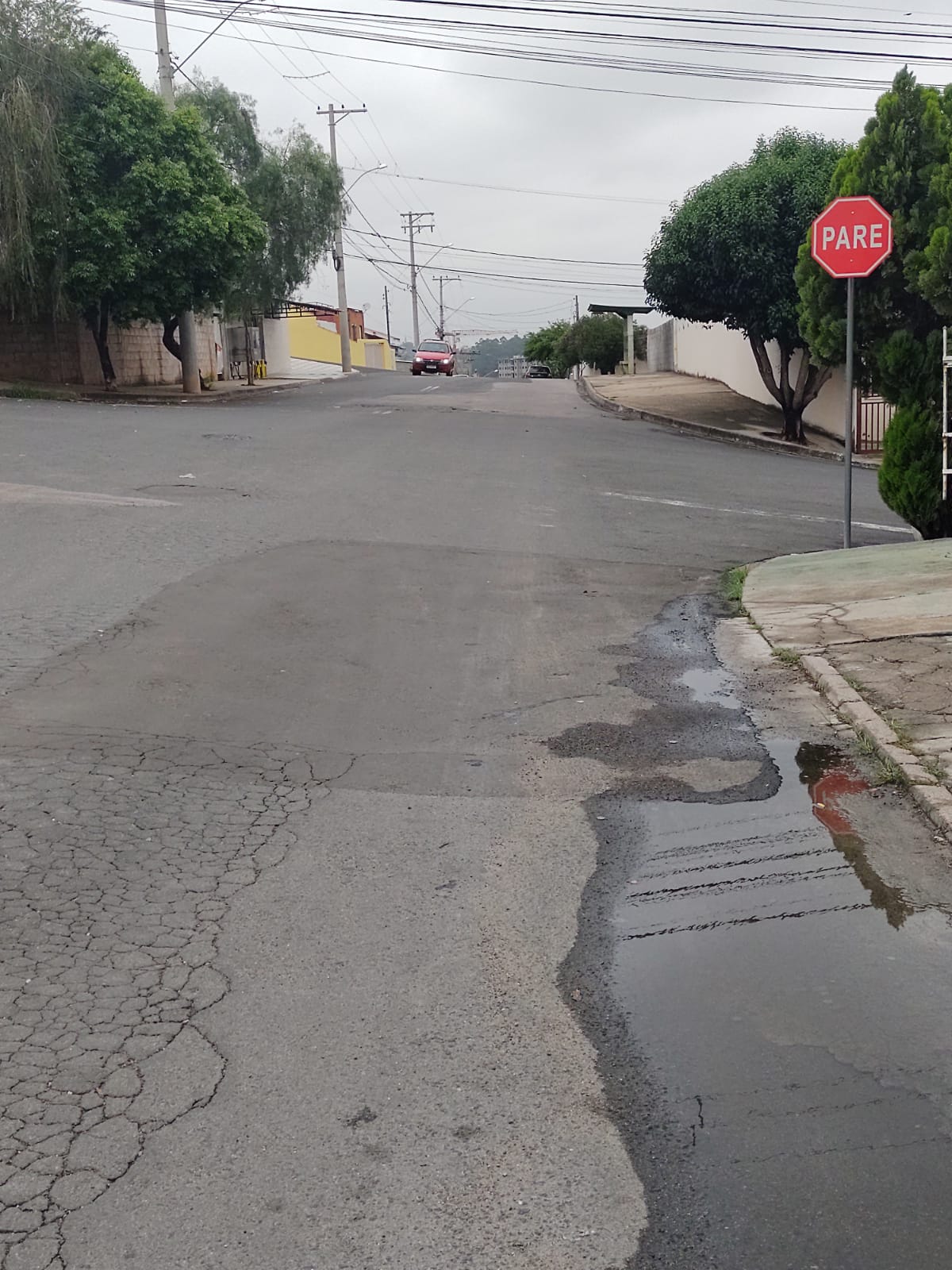 